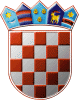 REPUBLIKA HRVATSKAGRADSKO IZBORNO POVJERENSTVOGRADA PREGRADEKLASA: UP/I 013-01/17-01/02URBROJ: 2214/01-03-17-1PREGRADA, 5. svibnja 2017.	Na osnovi članka 22. stavka 1. i 2. te članka 53. Zakona o lokalnim izborima ("Narodne novine", broj 144/12 i 121/16), Gradsko izborno povjerenstvo Grada PREGRADE, odlučujući o prijedlogu predlagatelja HRVATSKA SELJAČKA STRANKA - HSS, utvrdilo je, prihvatilo i objavljuje PRAVOVALJANU KANDIDATURUZA IZBOR GRADONAČELNIKA GRADA PREGRADEKandidatkinja:VESNA HOHNJEC; PREGRADA, ULICA JANKA LESKOVARA 93; rođ. 28.12.1972; OIB: 55522098170; ŽZamjenik kandidatkinje:GORAN HORVAT; VRHI PREGRADSKI, VRHI PREGRADSKI 81; rođ. 27.08.1986; OIB: 65437057094; MPredlagatelj:REPUBLIKA HRVATSKAGRADSKO IZBORNO POVJERENSTVOGRADA PREGRADEKLASA: UP/I 013-01/17-01/02URBROJ: 2214/01-03-17-2PREGRADA, 5. svibnja 2017.	Na osnovi članka 22. stavka 1. i 2. te članka 53. Zakona o lokalnim izborima ("Narodne novine", broj 144/12 i 121/16), Gradsko izborno povjerenstvo Grada PREGRADE, odlučujući o prijedlogu predlagatelja HRVATSKA DEMOKRATSKA ZAJEDNICA - HDZ, utvrdilo je, prihvatilo i objavljuje PRAVOVALJANU KANDIDATURUZA IZBOR GRADONAČELNIKA GRADA PREGRADEKandidat:ŽELJKO KAMENSKI; PAVLOVEC PREGRADSKI, PAVLOVEC PREGRADSKI 19; rođ. 27.04.1976; OIB: 45196745318; MZamjenik kandidata:DANIJEL PETEK; BENKOVO, BENKOVO 36; rođ. 28.10.1983; OIB: 85761751572; MPredlagatelj:REPUBLIKA HRVATSKAGRADSKO IZBORNO POVJERENSTVOGRADA PREGRADEKLASA: UP/I 013-01/17-01/02URBROJ: 2214/01-03-17-3PREGRADA, 5. svibnja 2017.	Na osnovi članka 22. stavka 1. i 2. te članka 53. Zakona o lokalnim izborima ("Narodne novine", broj 144/12 i 121/16), Gradsko izborno povjerenstvo Grada PREGRADE, odlučujući o prijedlogu predlagatelja SOCIJALDEMOKRATSKA PARTIJA HRVATSKE - SDP, ZAGORSKA STRANKA - ZS, HRVATSKI LABURISTI - STRANKA RADA - LABURISTI, utvrdilo je, prihvatilo i objavljuje PRAVOVALJANU KANDIDATURUZA IZBOR GRADONAČELNIKA GRADA PREGRADEKandidat:MARKO VEŠLIGAJ, dipl. oec.; PREGRADA, ULICA AUGUSTA ŠENOE 5; rođ. 17.04.1982; OIB: 17781785647; MZamjenica kandidata:GORDANA KRIŽANEC RUŽIĆ; VALENTINOVO, VALENTINOVO 8/ 001; rođ. 24.10.1982; OIB: 03991768085; ŽPredlagatelj:REPUBLIKA HRVATSKAGRADSKO IZBORNO POVJERENSTVOGRADA PREGRADEKLASA:UP/I 013-03/17-03/03URBROJ:2214/01-03-17-1PREGRADA, 5. svibnja 2017.	Na osnovi članka 53. točke 4. i članka 25. Zakona o lokalnim izborima ("Narodne novine", broj 144/12 i 121/16), Gradsko izborno povjerenstvo Grada PREGRADE, sastavilo je i objavljuje ZBIRNU LISTU PRAVOVALJANIH KANDIDATURAZA IZBOR GRADONAČELNIKA GRADA PREGRADEKandidatkinja: VESNA HOHNJECZamjenik kandidatkinje: GORAN HORVATHRVATSKA SELJAČKA STRANKA - HSSKandidat: ŽELJKO KAMENSKIZamjenik kandidata: DANIJEL PETEKHRVATSKA DEMOKRATSKA ZAJEDNICA - HDZKandidat: MARKO VEŠLIGAJ, dipl. oec.Zamjenica kandidata: GORDANA KRIŽANEC RUŽIĆSOCIJALDEMOKRATSKA PARTIJA HRVATSKE - SDPZAGORSKA STRANKA - ZSHRVATSKI LABURISTI - STRANKA RADA - LABURISTIHRVATSKA SELJAČKA STRANKA - HSSPREDSJEDNIKGRADSKOG IZBORNOG POVJERENSTVAGRADA PREGRADEKSENIJA OGRIZEKHRVATSKA DEMOKRATSKA ZAJEDNICA - HDZPREDSJEDNIKGRADSKOG IZBORNOG POVJERENSTVAGRADA PREGRADEKSENIJA OGRIZEKSOCIJALDEMOKRATSKA PARTIJA HRVATSKE - SDPZAGORSKA STRANKA - ZSHRVATSKI LABURISTI - STRANKA RADA - LABURISTIPREDSJEDNIKGRADSKOG IZBORNOG POVJERENSTVAGRADA PREGRADEKSENIJA OGRIZEKPREDSJEDNIKGRADSKOG IZBORNOG POVJERENSTVAGRADA PREGRADEKSENIJA OGRIZEK